Temat dnia dzisiejszego: „Traktor”Cele:Zapoznanie z wyglądem i nazwami pojazdów rolniczych: traktorRozwijanie spostrzegawczości wzrokowej i sprawności manualnejPropozycje do realizacji tematu:Traktor – słuchanie wiersza C.P. Tarkowskiego.TraktorCezary Piotr TarkowskiStoi traktor na podwórzu,zabłocony, cały w kurzu.Latem pełni ważną rolę,bo wyjeżdża często w pole,ciągnie, orze i bronuje –bardzo ciężko tam pracuje.Rodzic, czytając wiersz, wyjaśnia dziecku niezrozumiałe słowa. Demonstruje ilustrację do wiersza. Dziecko opisuje wygląd traktora. Rodzic zadaje pytanie: Ile traktor ma kół? Dziecko z pomocą rodzica głośno liczy, gdy rodzic na ilustracji wskazuje koła.2. „Jedzie traktor” – zabawa ruchowa z elementami dźwiękonaśladowczymi. Na hasło rodzica Traktor wyjechał w pole dziecko porusza się tylko po liniach oznaczonych taśmą na dywanie i naśladuje odgłosy traktora: pach, pach, pach. Gdy rodzic mówi STOP, dziecko się zatrzymuje. Wspólnie z rodzicem dziecko próbuje podzielić wyrazy traktor i pole na sylaby.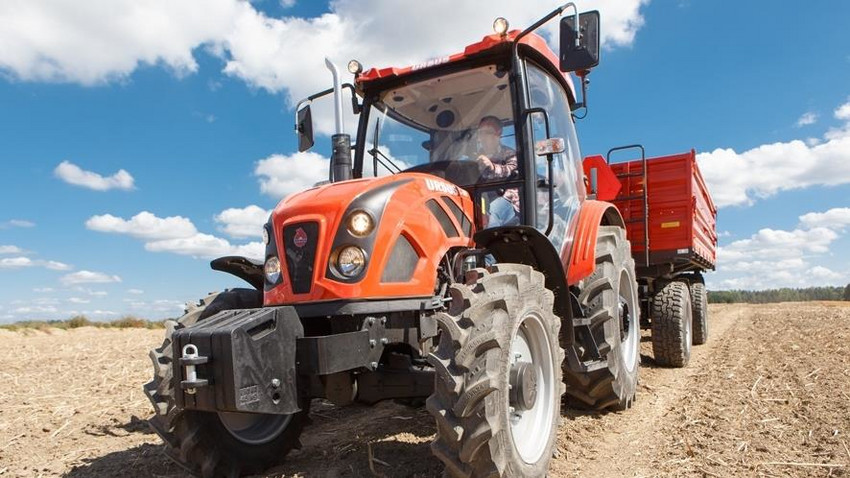 3. Dla chętnych: karta pracy – rysowanie drogi, po której jedzie traktor oraz kolorowanie konturu traktora.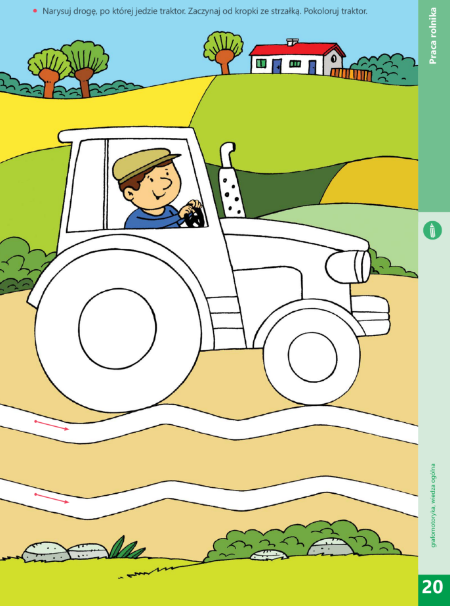 